ENERGY STAR Design Profile[Building Name][City, State, Zip Code]EPA would like you to submit a completed Design Profile with your Designed to Earn the ENERGY STAR application for posting on the Architects and Projects web page. Submit a narrative of approximately 350 words and tell us how the design embraces thoughtful energy strategies. Describe the energy efficiency measures included in your design and the benefits of using ENERGY STAR tools and resources. Choose (or create your own) talking points describing why you chose ENERGY STAR: [Project Name] achieved Designed to Earn the ENERGY STAR certification by meeting EPA criteria for reducing energy and CO2 emissions. It was important that [Project Name] achieved Designed to Earn the ENERGY STAR because it signals to the market that the project is intended to perform in the top 25% of the nation’s most energy efficient buildings. [Firm name] is also helping the environment by delivering an energy efficient design to our client because ENERGY STAR buildings have a proven track record and yield an average of 30 percent annual energy savings and CO2 reductions.   [Project name] is recognized for achieving Designed to Earn the ENERGY STAR for potential future financial benefits from reduced energy costs and CO2 emissions over the life of the building.  [Firm name] found Target Finder/Portfolio Manager tool was helpful in evaluating how various design strategies will affect the energy estimates for the project.  Choose (or include your own) details describing energy efficient design strategies:The projected annual energy and CO2 savings of the design is [enter % energy savings] as compared to the median building.  (Use results on Application SEDI from Portfolio Manager.)The estimated total annual energy savings for this project is [kBtu/yr] with an estimated cost savings of [$$]. (Use results on Application SEDI from Portfolio Manager.)This project is intended to have a [net zero/percent reduced] carbon footprint because of renewable energy sources designed into the project; such as [solar, wind, geothermal, etc.]  Describe primary energy saving features included in your design, such as building orientation, passive lighting/daylighting techniques, energy-efficient lighting, HVAC systems, low energy materials and construction methods, passive heating and cooling techniques, strategic landscaping, renewable energy sources and any other features that added to the energy efficiency of the design. Note: If you want to submit a Design Profile at later date, email it to DEES@energystar.gov Subject line: DEES Design Profile 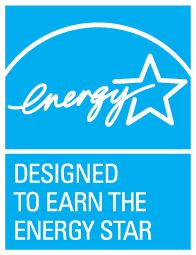 Please enter the information below from the Application Statement of Energy Design Intent (SEDI).Architect of Record:Engineering Firm:Building Owner:ENERGY STAR Design Score:Percent Energy and CO2 Reduction*:Design Year/ Estimated Occupancy Date:Space Type:Floor Space:[sq ft]Estimated Energy Use Intensity:[kBTU/sf/yr]Estimated Total Annual Energy Use:[kBtu/yr]Estimated Annual Energy Cost:[$$]Technologies Specified:For More Information[Include the architect of record or building owner contact information]*Percent Energy and CO2 Reductions are based on comparison to a median building of similar type.